                                             Мопед Верховина 4 

 Виды двухколесной малокубатурной мототехники довольно разнообразны: это велосипеды с подвесными моторами, тяжелые мопеды, отличающиеся большей мощностью и обычно имеющие коробки передач, мокики - мопеды с кикстартером, минимотороллеры (скутера).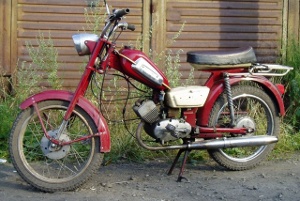 Всю эту технику, в соответствии с Правилами дорожного движения РФ, можно объединить общим названием “мопед” - двух- или трехколесное транспортное средство, приводимое в движение двигателем с рабочим объемом не более 50 куб. см и имеющее максимальную конструктивную скорость не более 50 км/час.  
Мопед Верховина 4 предназначен для различных дорожных условий и рассчитан на одного человека и перевозку на багажнике груза до 15 кг. Верховина-4 получила новый двухскоростной двигатель Ш-52/Š-52 шауляйского завода, а на поздних моделях стали устанавливать и Ш-57/Š-57. Ходовая часть практически не изменилась. Мопеды этой модели имели такие узнаваемые детали, как характерное седло «мопедного» типа, которое заменило седло «велосипедное», которое раньше устанавливалось на мопеды производства львовского завода. Несколько изменяется форма и внешний вид топливного бака.
 Комфортабельность езды обеспечивается подушечным седлом, маятниковой задней подвеской, пружинным амортизаторами и телескопической передней вилкой. 

                                                       Технические ХарактеристикиМасса, кг51Максимальная нагрузка, кг100База,мм1120-1170Длина, мм1770Высота, мм980Ширина, мм680Дорожный просвет, мм100Максимальная конструктивная скорость, км/ч50Расход топлива при скорости 30 км/ч, л/100 км2РамаТрубчатая, сварнаяПодвеска переднего колесаТелескопическая вилка,с пружинными амортизаторами.Задняя подвескаМаятникового типа, с пружинными амортизаторами.ТормозаБарабанного типа с раздельным механическим приводом на каждое колесо.Тормозной путьобоими тормозами V=30 км/ч , 7мРазмер шин2,50-16"Тип двигателяШ57 карбюраторный,двухтактный, с охлаждением встречным потоком воздуха.Рабочий объем, куб.см49,8Диаметр цилиндра , мм38Ход поршня , мм44Степень сжатия7,5 - 8,5Максимальная эффективная мощность двигателя, кВт (л.с.) при 4400 - 5200об\мин1,46 (2,0)Максимальный крутящий момент Н*м/мин-129Тип коробки передачДвухступенчатая с ручным переключением передач.СцеплениеМногодисковое в масляной ванне.Механизм запуска двигателяПедалиМоторная передачаПередаточное число моторной передачи 4,75Передаточное отношение коробки передачI передача 2,01
II передача 1 Передаточные числа от двигателя к заднему колесуI передача 23,2
II передача 11,54Система зажиганияконтактная, от генератора переменного тока с высоковольтным трансформатором.Источник электроэнергииГенератор переменного тока Г420 напряжением 6 В, мощностью 18 Вт.Высоковольтный трансформатор2112.3705 или Б300КарбюраторК35Воздушный очистительС бумажным фильтрующим элементомСистема выпуска газовГлушитель шума выпуска с перегородками для дросселирования газов.